BAB VKESIMPULAN & SARAN5.1 Kesimpulan  Responden yang memiliki persepsi negatif tentang rokok elektrik sebanyak 51,0% sedangkan yang memiliki persepsi positif sebesar 49,0%,. Mayoritas responden memiliki persepsi positif tentang  definisi sebesar 63,7%, sedangkan yang memiliki persepsi negatif 36,3%. Mayoritas responden memiliki persepsi negatif tentang kandungan rokok elektrik sebesar 62,7%, sedangkan yang memiliki persepsi positif 37,3%. Mayoritas responden memiliki persepsi negatif dan positif tentang manfaat sama rata-rata 50%. Mayoritas responden memiliki persepsi negatif tentang kerugian sebesar 57,8%, sedangkan yang memiliki persepsi positif 42,2%. Mayoritas responden memiliki persepsi positif tentang alasan sebanyak 81,4%, sedangkan yang memiliki persepsi negatif 18,6%. Mayoritas responden memiliki persepsi positif tentang regulasi sebesar 58,8%, sedangkan yang memiliki persepsi negatif 41,2%. Mayoritas responden memiliki persepsi negatif tentang harga sebesar 51,0% sedangkan yang memiliki persepsi positif 49,0%. Persepsi tentang rokok elektrik berdasarkan demografi menunjukan bahwa distribusi persepsi berdasarkan karakteristik demografi responden adalah mayoritas responden dengan jenis kelamin laki-laki memiliki persepsi negatif berjumlah 50,5% sedangkan pada jenis kelamin perempuan mayoritas memiliki positif berjumlah 66,7%. Persepsi berdasarkan karakteristik usia responden 26-30 tahun adalah mayoritas yang memiliki persepsi negatif yaitu sebanyak 54,5% responden, sedangkan pada usia 31-40 tahun paling banyak memiliki persepsi negatif berjumlah 57,1%. Persepsi berdasarkan karakteristik pendidikan terakhir responden adalah pada SMA memiliki persepsi negatif yaitu sebanyak 73,3% dan perguruan tinggi memiliki persepsi positif sebanyak 52,9%. Persepsi berdasarkan karakteristik status penggunaan rokok elektrik  mayoritas responden beralih dari rokok tembakau memiliki persepsi negatif sebanyak 58,0% dan mayoritas responden langsung menggunakan rokok elektrik memiliki persepsi positif 63,6%, Persepsi berdasarkan karakteristik lama penggunaan rokok elektrik mayoritas responden yang menggunakan rokok elektrik selama 1-20 bulan memiliki persepsi negatif  sebanyak 50,7%.5.2 SARAN Berdasarkan hasil penelitian dan pembahasan serta kesimpulan dapat disarankan hal-hal berikut :Bagi Peneliti lain dapat melakukan penelitian persepsi rokok elektrik dengan jenis penelitian kualitatif dengan metode wawancara agar mendapatkan hasil yang lebih mendalam. Populasi dan sampel yang digunakan tidak hanya penggunanya saja tetapi pada masyarakat yang tidak menggunakan rokok elektrik dan pada pengguna usia muda.Peneliti selanjutnya membandingkan antara hasil kuesioner FTND dan kuesioner persepsi terhadap rokok elektrik. Peneliti selanjutnya dapat meneliti hubungan demografi dengan ketergantungan.Peneliti selanjutnya  dapat meneliti hubungan demografi dengan persepsi terhadap rokok elektrik. DAFTAR PUSTAKAArikunto, S.2006. Prosedur Penelitian Suatu Pendekatan Praktik. Ed Revisi VI.Jakarta: Rineka CiptaArtana, Bagus & Ngurah Rai. 2010. Tingkat Ketergantungan Nikotin dan Faktor-faktor yang Berhubungan Pada Perokok di Desa Penglipuran 2009. Jurnal penyakit dalam FK Unud RSUP Sanglah DenpasarBadan POM.2015. Info POM.Badan Pengawas Obat dan Makanan Republik Indonesia. Jakarta: Vol.16 No 5Bahri, Samsul.2015. Hubungan Antara Konsumsi Rokok elektrik dan Kejadian Hipertensi.Skripsi.Malang.Program Studi Ilmu Keperawatan Fakultas Ilmu Kesehatan Universitas Muhammadiyah MalangBritish Medical Associstion.2013.Goverment’s Policy On Regulation Of Sale, Advertising And Promotion Of Ciggarete.Jurnal British Medical AssociationBroms, Ulla.2008.Nicotine Dependence And Smoking Behaviour A Genetic Epidemiological Study. University Of Helsinki Departement of Public HealthBrown, J.2014.Real-World  Effectiveness Of E-ciggarette When Used To Aid Smoking Cessation: A Cross-sectional Population Study. Addiction Vol. 109 No. 1532Caponetto P, Et AL.2014.The Emerging Phenomenon Of Electronic Ciggarete. Jurnal Respiratory MedicineChoi,K & Jean.2013.Forster.Characteristic Associated With Awareness, Perception,And Use Of Electronic Nicotine Delivery System Among Young US Midwestern Adults.American Journal Of Public Health.Vol.103.No.3Damayanti, Apsari.2015. Faktor YangMempengaruhi Penggunaan Electronic Cigarette pada Komunitas Personal Vaporizer Surabaya. Surabaya: FKM Universitas AirlanggaDawkins L, Et All. 2013. Vaping Profile And Preferences: An Online Survey Of Electronic Cigarette User. AddictionEtter J.F.2010. Electronic Cigarette: An Survey Of User: BMC J Public HealthGamer, C.2014. A Brief Description Of History, Operation And Regulation. Eccigarette Task ForceHajek P, Et All.2014. Electronic Cigarettes: Review Of Use,Content, Safety, Effects On Smokers And Potential For Harm And Benefit. UK: Addiction Hamdi, A.S.2014. Metodologi Penelitian Kuantitatif Aplikasi Pendidikan. Yogyakarta: DeepublishHastono, Susanto P.2006.Analisis Data.Universitas Indonesoa: FKMHude, M. D.2006. Emosi: penjelajah Religio-Psikologi Tentang Emosi Manusia di Dalam Al-Quran. Jakarta: ErlanggaIndra, M.F.2015.Gambaran Psikologi Perokok Tembakau Yang Beralih Menggunakan Rokok Elektrik (Vaporizer).Riau.JOM. Vol.2.No.2Kementrian Kesehatan RI.2013.InfoDATIN: Hari Tanpa Tembakau Sedunia. Jakarta: Pusat Data Dan Informasi Kementrian Kesehatan RIKulkarni, R. & Malouin, R.A.2016.Explosion Injuries From E-cigarette Catridge And Inhaled Aerosol. Health New ZaelandMulyana, Deddy.2007. Ilmu Komunikasi:Suatu Pengantar. Bandung: Remaja RosdakaryaNotoadmojo, Soekidjo.2010. Metodelogi Penelitian Kesehatan. Jakarta: Rineka CiptaNururrahmah.2014.Pengaruh Rokok Terhadap Kesehatan dan Pembentukan Karakter Manusia. Prosiding Seminar Nasional Pendidikan KarakterPerson, J.L et al.2012.E-Cigarette Awareness,Use, And Harm Perception In Use Adults. American Journal Of Public Health. Vol.102.No.9Peraturan Pemerintah Republic Indonesia Nomor 109.2012.Pengamatan Bahan Yang Mengandung Zat Adiktif Berupa Produk Tembakau Bagi Kesehatan.Jakarta: PPRIRena, Ni Nyomas & Arijana I G K.2016. Prevalensi Buruh Bangunan Dengan Ketergantungan Nikotin Di Kelurahan Seminyak Kecamatan Kuta Kabupaten Badung Bali 2013. E-Jurnal Medika,Vol 5 FK UnudRISKESDAS. 2018. Hasil Riset Kesehatan Dasar Jakarta. Jakarta: Riset Kesehatan DasarSaryono.2011.Metodologi Penelitian Kesehatan.Yogyakarta:Mitra Cendikia PressAlawiyah, Sarah Siti.2017. Gambaran Persepsi Tentang Rokok Elektrik Pada Para Pengguna Rokok Elektrik Di Komunitas Vaporizer Kota TangerangSobur, Alex.2003. Psikologi Umum. Bandung: Pustaka SetiaSugiyono.2013.Metode Penelitian Kuantitatif Kualitatif Dan R&D. Bandung:AlfabetaSumantri, Arif.2011. Metodologi Penelitian Kesehatan.Jakarta: KencanaSunaryo.2013. psikologi Untuk Keperawatan. Jakarta: EGCStepanov I,et al.2010.Analysis Of 23 Polycynic Aromatic Hydrocarbons In Smokeless Tobacco By Gas Chromatography.Chem Res ToxicolStrasser A.A, ET AL.2007. New Lower Nicotine Cigarettes Can Produce Compensatory Smoking And Increased Carbon Monoxide Exsposure. Drug Alcohol Depend. Vol. 86 No.294Syarfa, Ilyati. 2015. Gambaran tingkat pengetahuan, Perilaku Merokok Dan Nikotin Dependen Mahasiswa UIN Syarif Hidayatullah Jakarta. Jakarta: FKIK UIN Syarif HidayatullahSwarjana, Ketut.2012.Metodologi Penelitian Kesehatan.Yogyakarta:ANDITanuwihardja, R. K., & Agus D. S.2012. Rokok Elektrik (Electronic Cigarette). Jurnal Respirasi Indonesia. Jakarta: Vol.32 No.1Tiara. 2007. Persepsi tentang rokokToha, Miftah. 2008. Perilaku organisasi: konsep dasar dan aplikasinya. Jakarta: Raya Grafindo PersadaTomb, David A.2004. Buku Saku Psikiatri. Jakarta: EGCWadsworth, Elle, Et All.2016. How And Why Do Smokers Start Using E-Cigarettes? Qualitative Study Of Vapers In London. UK:International Journal Of Environmental Research And Public HealthWesternber, B.J.2009.Evaluation Of E-Cigarettes.US: FDA Center For Drug Evaluation And ReseearchWorld, Health Organization.2010. Addiction to Nicotine. Gender, Women, and the Tobacco EpidermicYosua, Dany.2018. Persepsi Generasi Milenial Tentang Penggunaan Rokok Elektrik (Vape) di Kecamatan Medan Selayang. Medan: Universitas Sumatera Utara Lampiran 1. Informed ConsentINFORMED CONSENT(Lembar Persetujuan Responden)Saya yang bertanda tangan dibawah ini :	Nama 		: 	Umur 		:	Alamat 	: Menyatakan bersedia menjadi responden kepada :	Nama 		: Fani Aprianingsih	Nim		: 516020064	Instansi	: Fakultas Kesehatan Universitas Muhammadiyah MataramUntuk melakukan penelitian dengan judul “Gambaran Persepsi Tentang Rokok Elektrik Di Komunitas Vaporizer Kota Mataram”, saya akan memberikan jawaban sejujurnya demi kepentingan penelitian ini dan bersedia menjadi responden.							Mataram,		2019	Peneliti 					Responden	Fani Aprianingsih				NIM:51602006Lampiran 2. KuesionerKUESIONER DEMOGRAFI DAN RIWAYAT MEROKOK ( Siti Sarah Alawiyah,2016 )Petunjuk pengisian : Bacalah pertanyaan dengan hati-hati sehingga dapat dimengertiSetiap pertanyaan dimohon untuk dapat memberikan jawaban yang jujur Harap mengisi pertanyaan yang ada didalam kuesioner ini, pastikan tidak ada yang terlewatBeri tanda ceklist (√) pada kotak jawaban yang telah disediakanApabila mengalami kesulitan dalam mengisi kuesioner, silahkan bertanya langsung pada peneliti Data demografi/identitas Nama			:Usia 			:Jenis kelamin		: (	) Laki-laki  (	) PerempuanPendidikan 		: (	) SD  (	) SMP  (	) SMA  (	) Perguruan TinggiStatus Pengguna(	) Beralih dari rokok tembakau(	) Langsung menggunakan rokok elektrikLama penggunaan : 	         Bulan KUESIONER NIKOTIN DEPENDEN (FTND) ( Siti Sarah Alawiyah,2016 )Berilah tanda silang (X) pada pertanyaan yang tersedia di bawah ini yang mewakili Seberapa segera setelah bangun tidur pagi anda merokok rokok elektrik (vape) pertama anda ?5 menit6-30 menit31-60 menitSetelah 60 menitApakah anda mendapatkan kesulitaan untuk mendunda menggunakan rokok elektrik (vape) pada tempat dengan larangan merokok ?Ya Tidak Penggunaan rokok elektrik (vape) yang mana yang paling sulit anda lewatkan ?Rokok pertama dipagi hariYang lainnya Berapa kali rokok elektrik (vape) yang anda gunakan perhari ?1-10 kali 11-20 kali21-30 kali31 kali atau lebihApakah anda lebih sering menggunakan rokok elektrik (vape) dalam jam pertama setelah bangun tidur pagi hari dibandingkan waktu lain dalam satu hari ?Ya Tidak Apakah anda menggunakan rokok elektrik (vape) saat sedang sakit parah dan berada doatas tempat tidur seharian ?YaTidak KUESIONER PERSEPSI TENTANG ROKOK ELEKTRIK( Siti Sarah Alawiyah,2016 )Berilah tanda checklist (√) pada pernyataan yang tersedia dibawah ini yang mewakili dengan keterangan dibawah ini:SS	: Sangat SetujuS	: Setuju 	RR	: Ragu-Ragu		TS	: Tidak Setuju STS	: Sangat Tidak SetujuLampiran 3. Hasil Validasi Kuesioner ( Siti Sarah Alawiyah,2016 )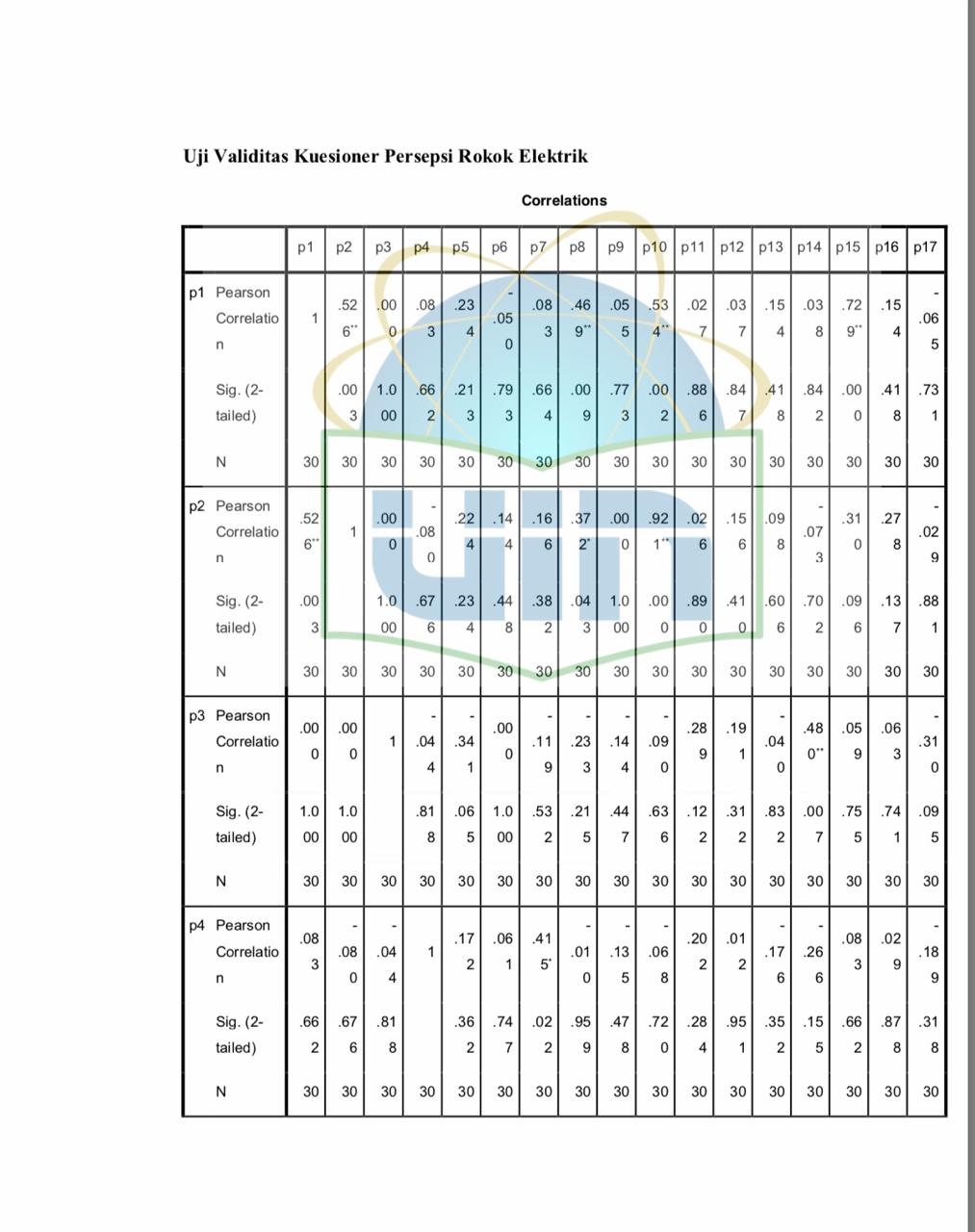 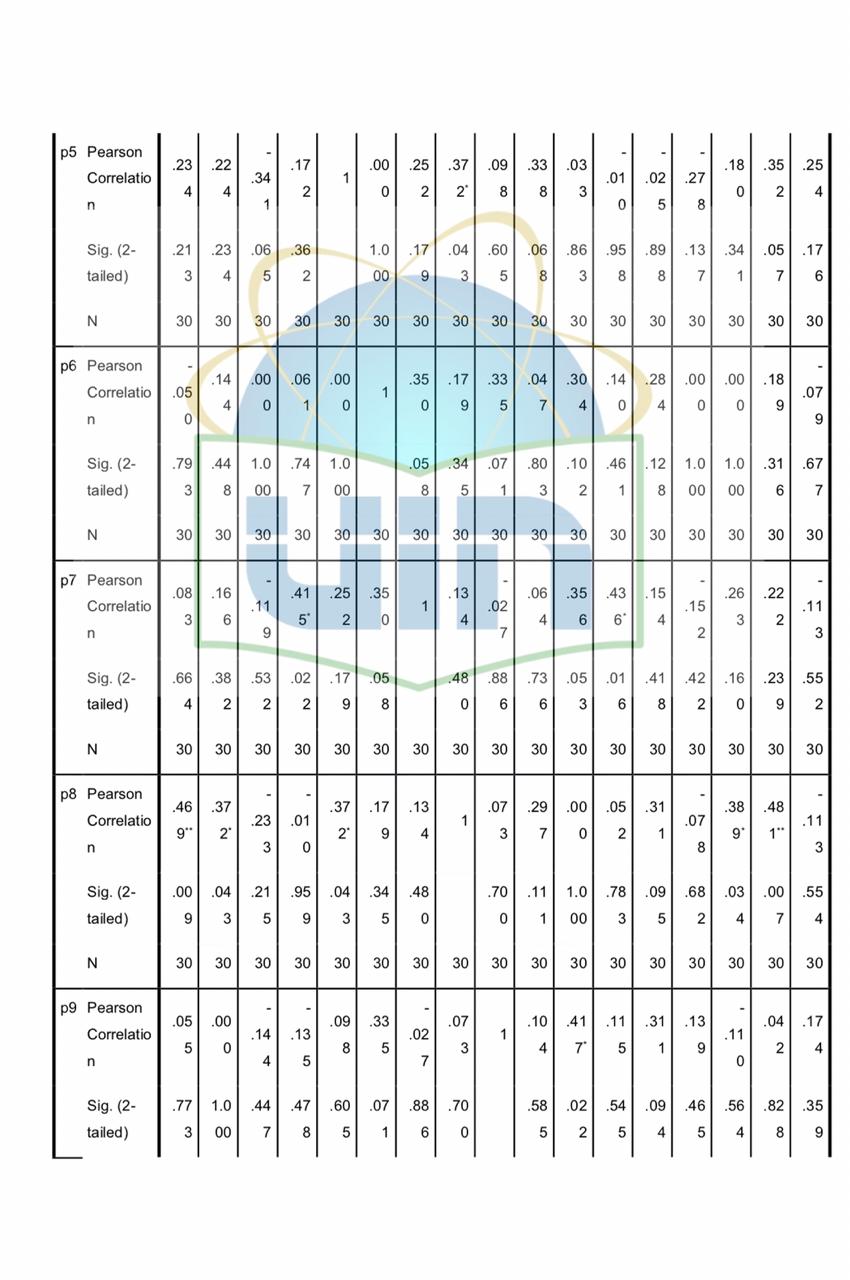 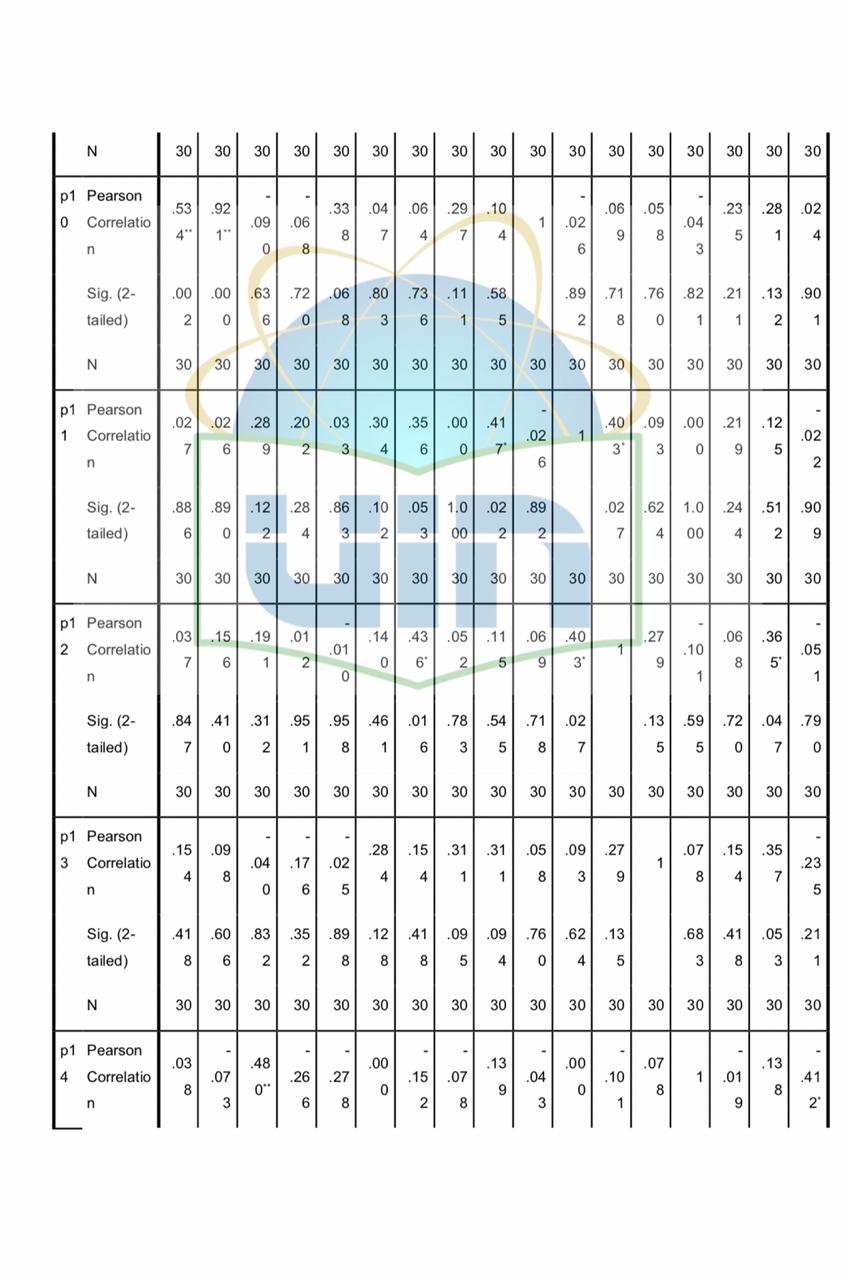 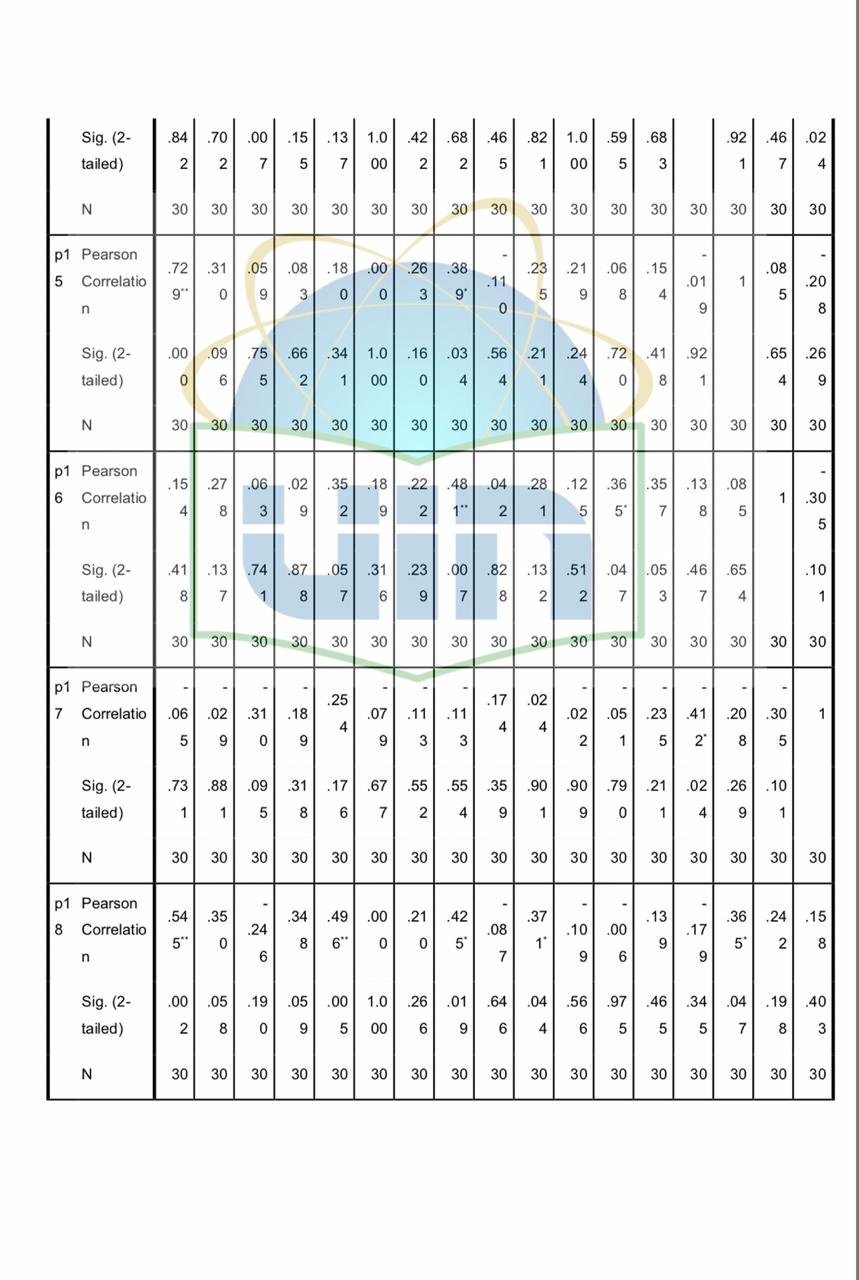 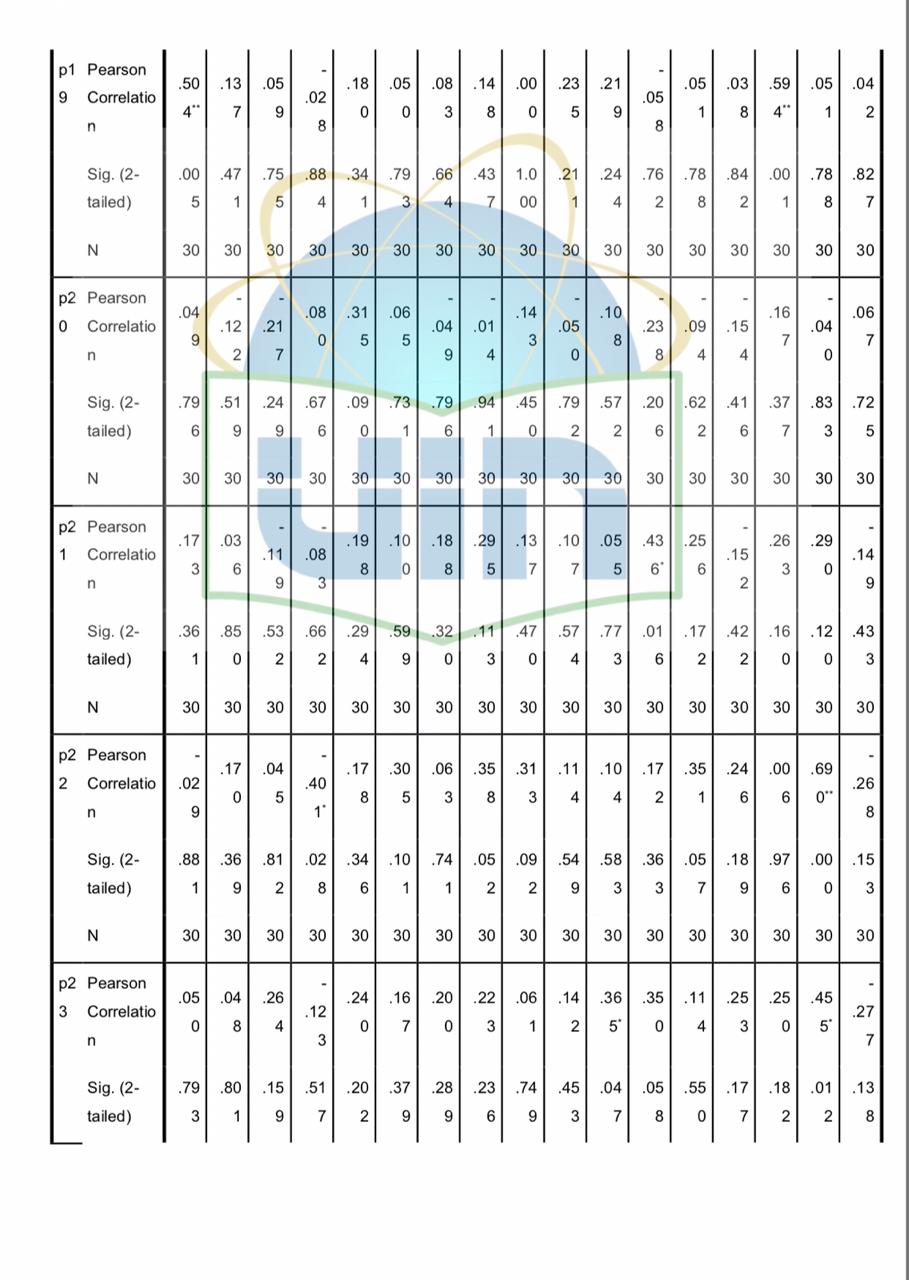 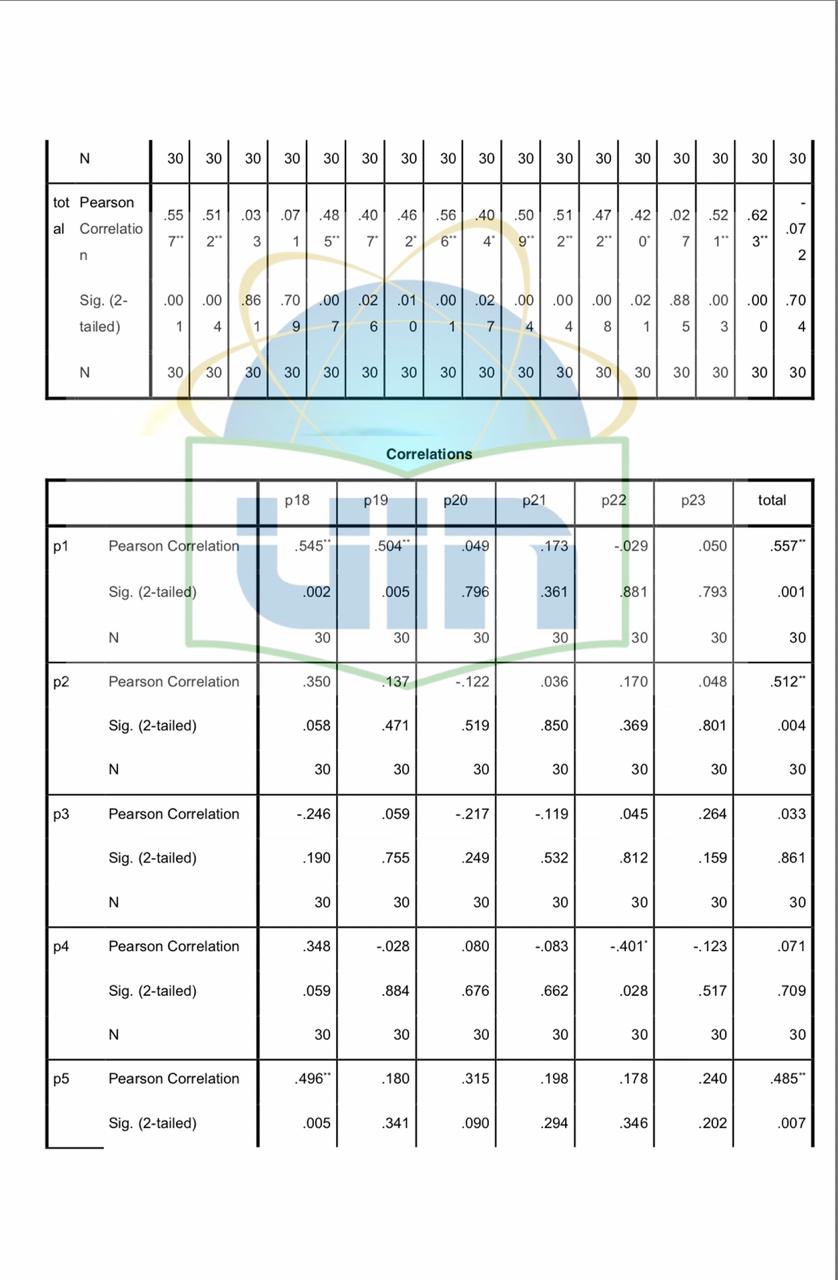 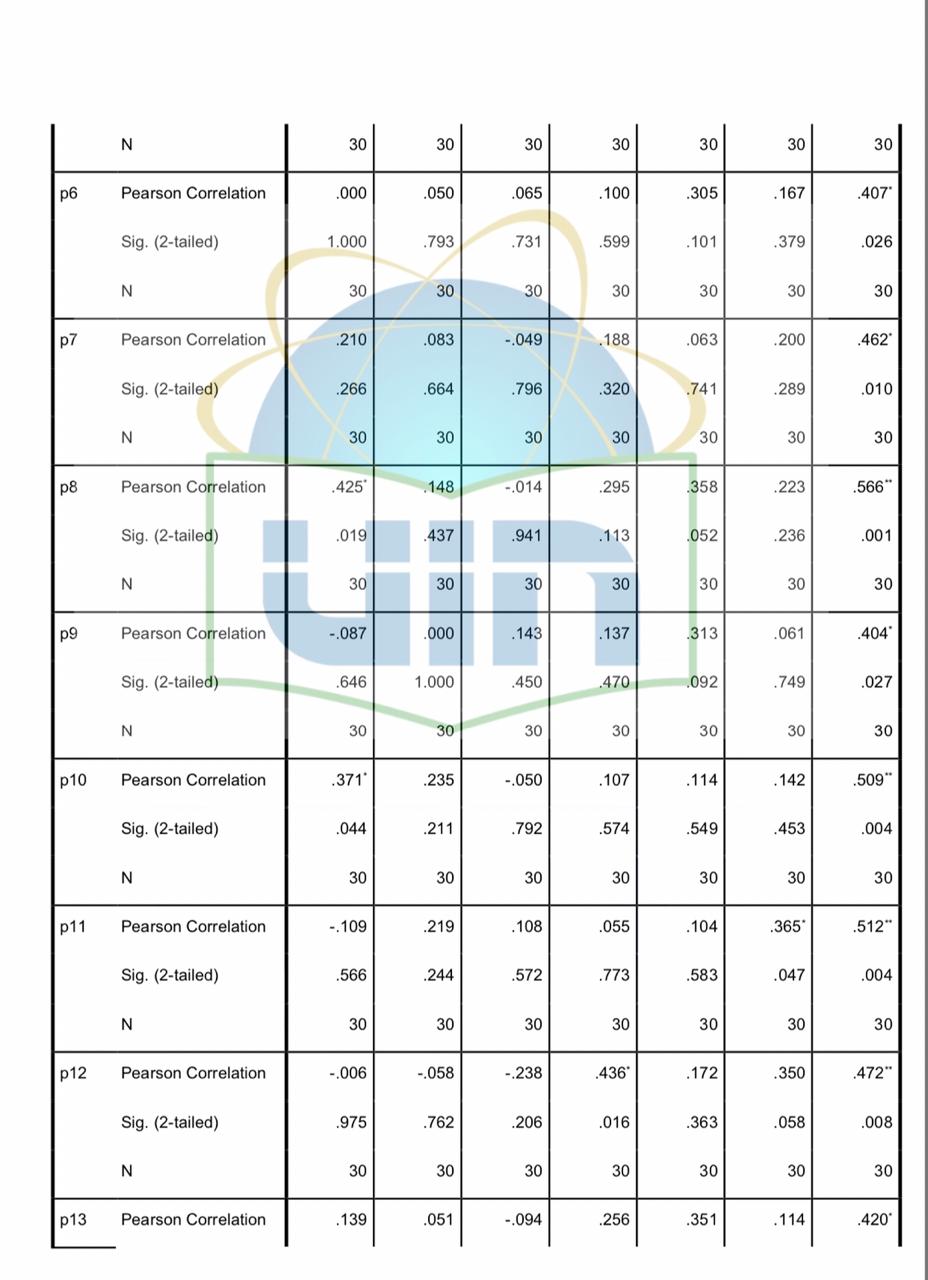 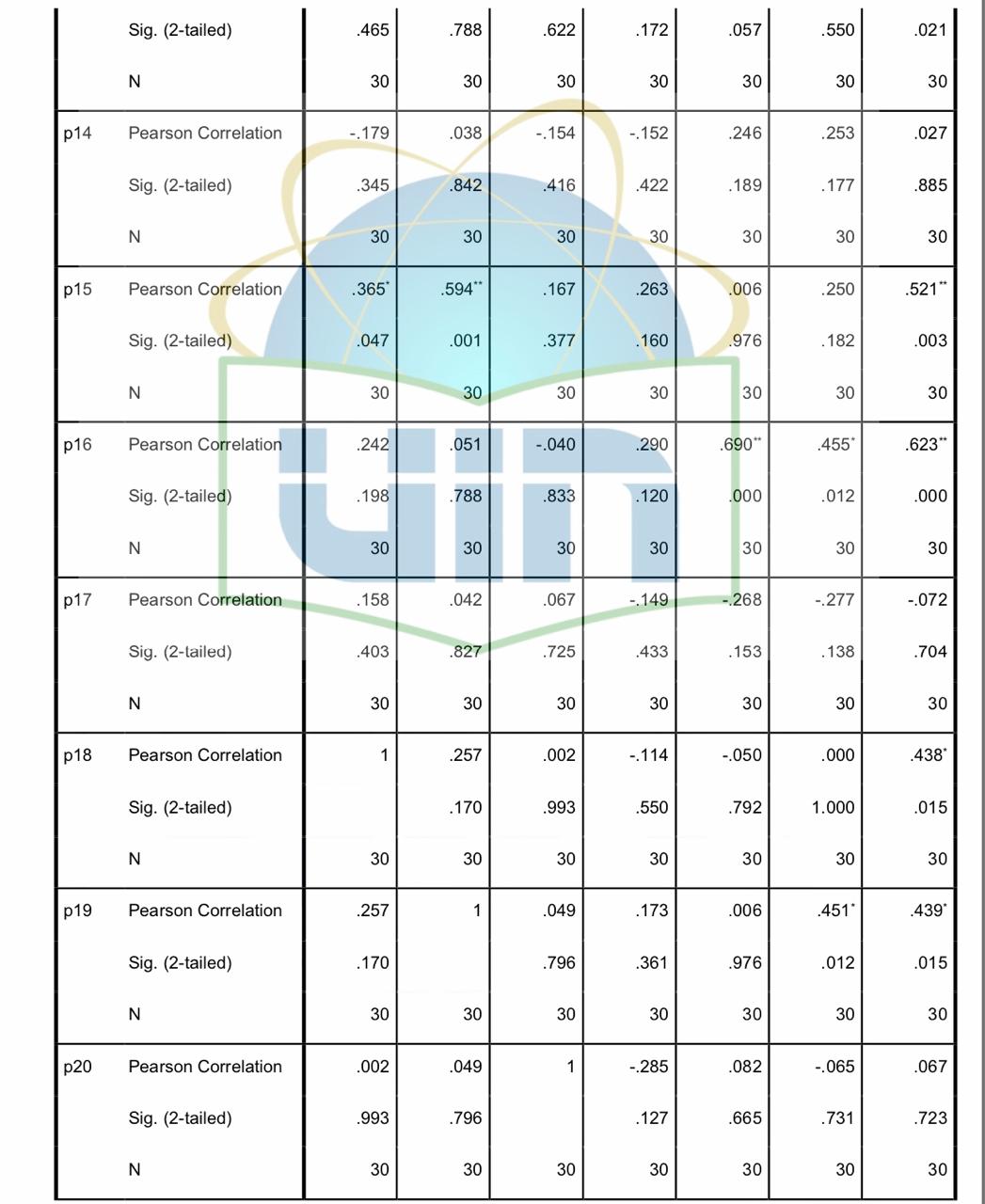 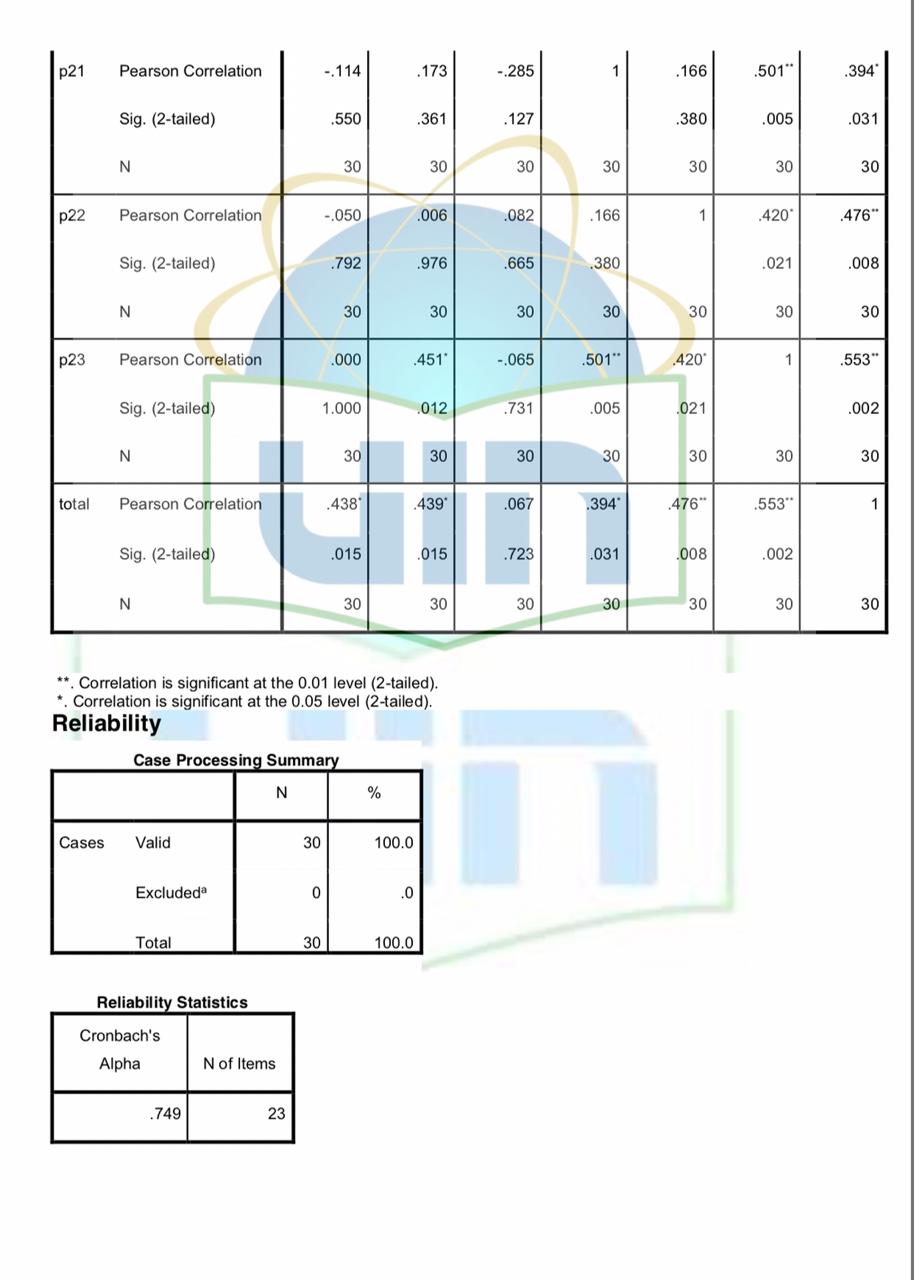 Lampiran 4. Skoring/PenilaianKoding kuesioner karakteristik demografiLampiran 5. Tabulasi data kuesioner demografi dan riwayat merokok Ket: Lampiran 6. Tabulasi data kuesioner nikotin dependen (FTND)Ket: Lampiran 7. Tabulassi Data Kuesioner persepsi tentang rokok elektrikKet:Lampiran 8. Tabel excelKarakteristik demografi Lama penggunaan B. Ketergantungan Nikotin1. ketergantungan nikotin berdasarkan usia 2. status penggunaan 3. Lama penggunaan C. uji normalitasd. Frekuensi Persepsi Tentang Rokok Elektrik E. karakteristik demografi berdasarkan persepsi rokok elektrik f. persepsi rokok elektrikNo. Pernyataan Jawaban Jawaban Jawaban Jawaban Jawaban No. Pernyataan SS S RR TS STS1. Rokok electronice nicotine delivery system (ENDS) adalah suatu alat yang termasuk ke dalam salah satu tipe rokok yang diciptakan untuk mengubah nikotin menjadi uap yang dihirup oleh penggunanya2.Rokok elektrik merupakan sebuah perangkat yang dirancang untuk menghantarkan nikotin tanpa asap tembakau dengan cara memanaskan larutan nikotin, perasa, propilen glycol dan glycerin (zat untuk menghasilkan asap)3.Menurut saya rokok elektrik memiliki dampak lebih sedikit atau lebih aman dari rokok tembakau 4.Menurut saya kandungan rokok elektrik tidak mengandung tar dan karbon monoksida seperti yang terkandung didalam rokok tembakau5.Menurut saya rokok elektrik hanya mengandung senyawa nikotin dalam cairannya 6.Menurut saya rokok elektrik tetap mengandung senyawa karsinogen atau senyawa yang dapat memicu kanker7.Menurut saya dalam uap rokok elektrik mengandung partikel yang sangat kecil sehingga dapat sangat mudah masuk ke paru8.Menurut saya setelah saya menggunakan rokok elektrik saya bisa berhenti rokok tembakau 9.Setelah saya menggunakan rokok elektrik saya jadi mempunyai banyak teman10. Saat saya menggunakan rokok elektrik membuat saya menjadi lebih percaya diri11. Menurut saya penggunaan rokok elektrik berpotensi memiliki bahaya yang bisa meledak setiap saat pada komponen baterainya12.Menurut saya rokok elektrik dapat menimbulkan masalah adiksi (ketagihan)13. Menurut saya nikotin yang terkandung dalam rokok elektrik dapat menyebabkan masalah kesehatan terutama pada sistem peredaran darah14.  Menurut saya bau asap yang dihasilkan rokok elektrik lebih enak dihirup dibandingkan dengan rokok tembakau15. Saya menggunakan rokok elektrik karena saya melihat teman saya menggunakannya16. Saya menggunakan rokok elektrik karena saya ingin berhenti menggunakan rokok tembakau17.Saya menggunakan rokok elektrik karena orang-orang yang ada disekitar saya juga menggunakan rokok elektrik18. Saya menggunakan rokok elektrik karena saya ingin mencoba hal yang baru 19. Menurut saya peraturan tentang rokok elektrik harus segera ditetapkan oleh pemerintah20. Menurut saya kebijakan tentang pengguna rokok elektrik ditempat umum harus segera diatur oleh pemerintah 21. Saya lebih hemat menggunakan rokok elektrik daripada rokok tembakau 22. Perangkat (starter kit) rokok elektrik harganya lebih mahal daripada rokok tembakau23. Saya tidak masalah membayar mahal rokok elektrik, karena dalam jangka panjang biaya pengobatan akibat dampak rokok elektrik yang dibayar akan lebih murahKodingUsia 18-2021-2526-3031-401234Jenis kelaminLaki-lakiPerempuan 12Pendidikan SDSMPSMAPerguruan Tinggi1234Status penggunaBeralih dari rokok tembakauLangsung menggunakan rokok elektrik12Lama pengguna1-20 bulan21-40 bulan41-60 bulan123NOusia jenis Kelaminpendidikanstatus penggunalama penggunaan111311231413321421421411521411631421721421812421921411101141111214111221411131141114314211531421163141117214211821421191142120214212121412221142123214122431421253142126314212711321282142129214113031421312142132214113331411342141135214213631411372141138214113921411402142141313124221311433141244214114521412463141347313114821411494141150113125121412523241253314115431112551141356414125711312582131159224226021412611142162314136321412641141165414136641413674141368114126911311701141371314117211421733141174114117521421762142177114217811321792142180314128111211823142183214118431412852141286213218721411881142189113119011421912141192214219341412943141195213149611411972141198314119941412100114121012141210221411Usia 18-2021-2526-30123Jenis kelaminLaki-lakiPerempuan 12Pendidikan SDSMPSMAPerguruan Tinggi1234Status penggunaBeralih dari rokok tembakauLangsung menggunakan rokok elektrik12Lama pengguna1-20 bulan21-40 bulan41-60 bulan123NOP1P2P3P4P5P6TOTAL1110100320101002320000024000000052100003621000037110100381100002911000021021010041111010031221010041321000031411000021511000021621000031711011041811010031911010032011120052121110052221010042321010042421010042521010042621000032721010042821000032921010043011000023121010043221010043311000023421000033511000023621010043721010043821010043911010034011010034110000014200121044300020024400011024501110034600021034701020034820010034900011025001001025101030045201131065300011025410121055500121045601000015701131065800020025900021036001010026101000016200121046300031156401010026520121066601020036701010026810020036901020037000110027131000047211000027311000027411000027511000027611000027711000027811000027901001028010001028111000028210010028301000018410001028511000028611000028701001028811000028931000049001001029111000029201000019310010029401000019501001029611000029701001029801000019900001011000102003101100300410231001051.a.5 menit   b.6-30 menit   c.31-60 menit   d.Setelah 60 menit32102 .a.ya    b.tidak10 3.a.rokok pertama pagi hari    b.yang lainnya104. a.1-10 rokok    b.11-20 rokok     c. 21-30 rokok    d.31 rokok atau lebih01235. a.ya    b. tidak106. a.ya    b.tidak 10Score Keterangan 0-2Ketergantungan sangat rendah3-4Ketergantungan rendah 5Ketergantungan Sedang 6-7Ketergantugan Tinggi 8-10Ketergantungan sangat tinggiNoP1P2P3P4P5P6P7P8P9P10P11P12P13P14P15P16P17P18P19P20P21P22P23total 154223235242231222244244662444444444444444122541418034422423424443122224424368455224334242221222245242665442242342422212222442426265512422524222122225524366755114234242232222255242668552242322422412422552426895511423524223222225524267105511322524222122225424464115522423424222221225424265125522422524222122224424365134422422524222121224524363145511423524222222225524468155522323524222122225424467165511422524222222225424466175511422514222122224424362184422422524222222224424465195522422524222121225524467204422423524222122224424465215512222524223122225424465225422233424222222224424465235522423524222122224424467244422422524212222225524466255522422524223222224424468265511422524222122225524466275522422524323122225424469285511422424222124224424263295511423424223122224424364305522423524223122225524369315522333424223122224424467325422233424222222225414465335512422524223222224424366345512423524223122225524267355422423424223122224424365364422422424223122225524264374411433524222223314414465385511422424222122225424262395522422524222122225424467405412423524332122224514467415411223422222122223414255424512424424222222224424264434432233442222444444442475445412343554123141144425270455411233515453111325553371464411133524443121225415163475511133515323121115514160484411234423233242445525372494432233421324232224415365505522422423222222215524365515511213424323151555424371525411113515142221115514258535412223424333231324424265545511133515243142224514367555411543414322241524414268563211333524224141335515164574511224415242121125514261584411133524223241443314364595511124515242111115512157602512444512123151545515573615512233424222222225524366625411543414322241524414268634411212515144121215525261643322333442333242444423370655411543414322241524414268665511422515242141444414167672411133542233242324315262685412222414222222224514360694511115315145112115515160705511424515441111115515467715422422424223122225524265725523333424343122225524372735423333424333222224524370745423333424333122225524370755423432424223242224524269765422323424222222225524265775522422424222222225524367785423333424343222225524372795422423524222122224414263805422522524222141224424265815522322424222222225524265825511432424223122225524265835511423424223122224424364845422523424222222224424265855522422524222222225524368865521145333233121115513161875412433524223222224424266884423433424433221224524269895423433424222121225414163904422322524222122225524263915423433524333222225524373925423333524243122225524371935511111522222241224422255944422233442323222324412363954511133514221121224512356964411422524222122224424361975511422424222122225524364985511422515222122224424262995411144534222222444414368100441153251522212123432446310155112335152331414255151681024411433525222112214414462SS (sangat seuju)5S (setuju)4RR (ragu-ragu)3TS (tidak setuju)2STS (sangat tidak setuju)1no 123Definisi 4567891011121314151617181920212223154211Positif232310Negatif52411Positif22318Negatif22228Positif448Negatif24410Positif244412Positif444416Positif44412Positif444416Positif41229Positif549Positif1416Negatif344210Negatif242311Positif42410Negatif443112Positif22228Positif448Negatif2439Positif455212Positif243312Positif42410Negatif22217Negatif22228Positif459Positif2428Negatif544210Negatif242311Positif42410Negatif22217Negatif22228Positif448Negatif2428Negatif655111Positif242210Negatif52411Positif22217Negatif22228Positif5510Positif2439Positif755111Positif142310Negatif42410Negatif22329Positif22228Positif5510Positif2428Negatif855212Positif242311Positif2248Negatif22419Positif242210Positif5510Positif2428Negatif955111Positif142310Negatif52411Positif22329Positif22228Positif5510Positif2428Negatif1055111Positif13228Negatif52411Positif22217Negatif22228Positif549Positif24410Positif1155212Positif242311Positif42410Negatif22228Negatif21227Negatif549Positif2428Positif1255212Positif242210Negatif52411Positif22217Negatif22228Negatif448Negatif2439Positif1344210Negatif242210Negatif52411Positif22217Negatif21227Negatif459Positif2439Positif1455111Positif142310Negatif52411Positif22228Negatif22228Positif5510Positif24410Negatif1555212Positif232310Negatif52411Positif22217Negatif22228Positif549Positif24410Negatif1655111Positif14229Negatif52411Positif22228Negatif22228Positif549Positif24410Negatif1755111Positif14229Negatif51410Negatif22217Negatif22228Positif448Negatif2439Positif1844210Negatif242210Negatif52411Positif22228Negatif22228Positif448Negatif24410Positif1955212Positif242210Negatif52411Positif22217Negatif21227Negatif5510Positif24410Positif2044210Negatif242311Positif52411Positif22217Negatif22228Positif448Negatif24410Positif2155111Positif22228Negatif52411Positif22318Negatif22228Positif549Negatif24410Positif2254211Positif223310Negatif42410Negatif22228Negatif22228Positif448Negatif24410Positif2355212Positif242311Positif52411Positif22217Negatif22228Positif448Negatif24410Positif2444210Negatif242210Negatif52411Positif21227Negatif22228Positif5510Positif24410Positif2555212Positif242210Negatif52411Positif22329Positif22228Positif448Negatif24410Positif2655111Positif14229Negatif52411Positif22217Negatif22228Positif5510Positif24410Positif2755212Positif242210Negatif52411Positif32319Positif22228Positif549Positif24410Positif2855111Positif14229Negatif42410Negatif22217Negatif242210Positif448Negatif2428Negatif2955111Positif142310Negatif42410Negatif22318Negatif22228Positif448Negatif2439Positif3055212Positif242311Positif52411Positif22318Negatif22228Positif5510Positif2439Positif3155212Positif233311Positif42410Negatif22318Negatif22228Positif448Negatif24410Positif3254211Positif223310Negatif42410Negatif22228Negatif22228Positif549Positif1449Positif3355111Positif242210Negatif52411Positif22329Positif22228Positif448Negatif2439Positif3455111Positif242311Positif52411Positif22318Negatif22228Positif5510Positif2428Negatif3554211Positif242311Positif42410Negatif22318Negatif22228Positif448Negatif2439Positif3644210Negatif242210Negatif42410Negatif22318Negatif22228Positif5510Positif2428Negatif374419Negatif143311Positif52411Positif22228Negatif23319Positif448Negatif1449Positif3855111Positif14229Negatif42410Negatif22217Negatif22228Positif549Positif2428Negatif3955212Positif242210Negatif52411Positif22217Negatif22228Positif549Positif24410Positif4054110Negatif242311Positif52411Positif33219Positif22228Positif459Positif1449Positif4154110Negatif12238Negatif4228Negatif22217Negatif22228Positif347Negatif1427Negatif4245110Negatif242412Positif42410Negatif22228Negatif22228Positif448Negatif2428Negatif4344311Positif223310Negatif44210Negatif222410Positif444416Positif448Negatif42410Positif4454110Negatif234312Positif55414Positif12317Negatif411410Positif448Negatif2529Positif4554110Negatif12339Negatif51511Positif453113Positif11327Negatif5510Positif53311Positif464419Negatif11338Negatif52411Positif443112Positif21227Negatif549Positif1517Negatif4755111Positif11338Negatif51511Positif32319Positif21115Negatif5510Positif1416Negatif484419Negatif123410Negatif4239Negatif233210Positif424414Positif5510Positif25310Positif4944311Positif223310Negatif4217Negatif324211Positif32229Positif448Negatif1539Negatif5055212Positif242210Negatif4239Negatif22228Negatif22217Negatif5510Positif2439Positif5155111Positif12137Negatif42410Negatif32319Positif515516Positif549Positif2439Positif5254110Negatif11136Negatif51511Positif14229Positif21115Negatif5510Positif1427Negatif5354110Negatif22239Negatif42410Negatif333211Positif31329Positif448Negatif2428Negatif5455111Positif11338Negatif51511Positif243110Positif422210Positif459Positif1438Negatif5554110Negatif154313Positif4149Negatif32229Positif415212Positif448Negatif1427Negatif563216Negatif133310Negatif52411Positif22419Positif413311Positif5510Positif1517Negatif5745110Negatif12249Negatif41510Negatif24219Positif21126Negatif5510Positif1427Negatif584419Negatif11338Negatif52411Positif22329Positif414413Positif336Negatif1438Negatif5955111Positif11248Negatif51511Positif24219Positif11114Negatif5510Positif1214Negatif602518Negatif244414Positif5128Negatif12317Negatif515415Positif5510Positif15511Positif6155111Positif223310Negatif42410Negatif22228Negatif22228Positif5510Positif2439Positif6254110Negatif154313Positif4149Negatif32229Positif415212Positif448Negatif1427Negatif634419Negatif12126Negatif51511Positif144110Positif21216Negatif5510Positif2529Positif643328Negatif233311Positif44210Negatif333211Positif424414Positif448Negatif2338Negatif6554110Negatif154313Positif4149Negatif32229Positif415212Positif448Negatif1427Negatif6655111Positif14229Negatif51511Positif24219Positif414413Positif448Negatif1416Negatif672417Negatif11338Negatif54211Positif233210Positif423211Positif437Negatif1528Negatif6854110Negatif22228Negatif4149Negatif22228Negatif22228Positif459Positif1438Negatif6945110Negatif11158Negatif3159Negatif145111Positif12115Negatif5510Positif1517Negatif7055111Positif142411Positif51511Positif441110Positif11114Negatif5510Positif15410Positif7154211Positif242210Negatif42410Negatif22318Negatif22228Positif5510Positif2428Negatif7255212Positif333312Positif42410Negatif343111Positif22228Positif5510Positif2439Positif7354211Positif333312Positif42410Negatif333211Positif22228Positif459Positif2439Positif7454211Positif333312Positif42410Negatif333110Positif22228Positif5510Positif2439Positif7554211Positif343212Positif42410Negatif22329Positif422210Positif459Positif2428Negatif7654211Positif232310Negatif42410Negatif22228Negatif22228Positif5510Positif2428Negatif7755212Positif242210Negatif42410Negatif22228Negatif22228Positif5510Positif2439Positif7854211Positif333312Positif42410Negatif343212Positif22228Positif5510Positif2439Positif7954211Positif242311Positif52411Positif22217Negatif22228Positif448Negatif1427Negatif8054211Positif252211Positif52411Positif22217Negatif41229Positif448Negatif2428Negatif8155212Positif23229Negatif42410Negatif22228Negatif22228Positif5510Positif2428Negatif8255111Positif143210Negatif42410Negatif22318Negatif22228Positif5510Positif2428Negatif8355111Positif142310Negatif42410Negatif22318Negatif22228Positif448Negatif2439Positif8454211Positif252312Positif42410Negatif22228Negatif22228Positif448Negatif2428Negatif8555212Positif242210Negatif52411Positif22228Negatif22228Positif5510Positif2439Positif8655212Positif114511Positif3339Negatif23319Positif21115Negatif5510Positif1315Negatif8754110Negatif243312Positif52411Positif22329Negatif22228Positif448Negatif2428Negatif8844210Negatif343313Positif42410Negatif433212Positif21227Negatif459Positif2428Negatif8954211Positif343313Positif42410Negatif22217Negatif21227Negatif549Positif1416Negatif9044210Negatif23229Negatif52411Positif22217Negatif22228Positif5510Positif2428Negatif9154211Positif343313Positif52411Positif333211Positif22228Positif5510Positif2439Positif9254211Positif333312Positif52411Positif243110Positif22228Positif5510Positif2439Positif9355111Positif11114Negatif5229Negatif22228Negatif41229Positif448Negatif2226Negatif9444210Negatif223310Negatif44210Negatif323210Positif22329Positif448Negatif1236Negatif9545110Negatif11338Negatif51410Negatif22116Negatif21227Negatif459Positif1236Negatif964419Negatif14229Negatif52411Positif22217Negatif22228Positif448Negatif2439Positif9755111Positif14229Negatif42410Negatif22217Negatif22228Positif5510Positif2439Positif9855111Positif14229Negatif51511Positif22217Negatif22228Positif448Negatif2428Negatif9954110Positif114410Negatif53412Positif22228Negatif224412Positif448Negatif1438Negatif1004419Negatif153211Positif51511Positif22217Negatif21238Positif437Negatif24410Positif10155111Positif12339Negatif51511Positif23319Positif414211Positif5510Positif1517Negatif1024419Negatif143311Positif52512Positif22217Negatif12216Negatif448Negatif1449PositifUsiaUsiaUsiaUsiaUsiaUsiaFrequencyPercentValid PercentCumulative PercentValid17-202524.524.524.5Valid21-254443.143.167.6Valid26-302625.525.593.1Valid31-4076.96.9100.0ValidTotal102100.0100.0StatisticsStatisticsStatisticsStatisticsStatisticsStatisticsusiajenis_kelaminpendidikanStatuspenggunaanNValid102102102102NMissing0000jenis_kelaminjenis_kelaminjenis_kelaminjenis_kelaminjenis_kelaminjenis_kelaminFrequencyPercentValid PercentCumulative PercentValidL9997.197.197.1ValidP32.92.9100.0ValidTotal102100.0100.0pendidikanpendidikanpendidikanpendidikanpendidikanpendidikanFrequencyPercentValid PercentCumulative PercentValidPT8785.385.385.3ValidSMA1514.714.7100.0ValidTotal102100.0100.0StatuspenggunaanStatuspenggunaanStatuspenggunaanStatuspenggunaanStatuspenggunaanStatuspenggunaanFrequencyPercentValid PercentCumulative PercentValidberalih dari rokok tembakau6967.667.667.6Validlangsung rkok elektrik3332.432.4100.0ValidTotal102100.0100.0lamapenggunaanlamapenggunaanlamapenggunaanlamapenggunaanlamapenggunaanlamapenggunaanFrequencyPercentValid PercentCumulative PercentValid1-207068.668.668.6Valid21-402423.523.592.2Valid41-6076.96.999.0Valid61-7211.01.0100.0ValidTotal102100.0100.0StatisticsStatisticsStatisticslama_penggunaanlama_penggunaanNValid102NMissing0MeanMean16.62MedianMedian10.50ModeMode12Std. DeviationStd. Deviation15.934MinimumMinimum1MaximumMaximum72SumSum1695Case Processing SummaryCase Processing SummaryCase Processing SummaryCase Processing SummaryCase Processing SummaryCase Processing SummaryCase Processing SummaryCasesCasesCasesCasesCasesCasesIncludedIncludedExcludedExcludedTotalTotalNPercentNPercentNPercentlamapenggunaan 102100.0%0.0%102100.0%DescriptivesDescriptivesDescriptivesDescriptivesDescriptivesStatisticStd. Errorlama_penggunaanMeanMean16.621.578lama_penggunaan95% Confidence Interval for MeanLower Bound13.49lama_penggunaan95% Confidence Interval for MeanUpper Bound19.75lama_penggunaan5% Trimmed Mean5% Trimmed Mean14.92lama_penggunaanMedianMedian10.50lama_penggunaanVarianceVariance253.902lama_penggunaanStd. DeviationStd. Deviation15.934lama_penggunaanMinimumMinimum1lama_penggunaanMaximumMaximum72lama_penggunaanRangeRange71lama_penggunaanInterquartile RangeInterquartile Range18lama_penggunaanSkewnessSkewness1.537.239lama_penggunaanKurtosisKurtosis1.833.474StatisticsStatisticsStatisticsketergantunganketergantunganNValid102NMissing0KetergantunganKetergantunganKetergantunganKetergantunganKetergantunganKetergantunganFrequencyPercentValid PercentCumulative PercentValidsangat rendah5049.049.049.0Validrendah4443.143.192.2Validsedang54.94.997.1Validtinggi22.02.099.0Validsangat tinggi11.01.0100.0ValidTotal102100.0100.0Case Processing SummaryCase Processing SummaryCase Processing SummaryCase Processing SummaryCase Processing SummaryCase Processing SummaryCase Processing SummaryCasesCasesCasesCasesCasesCasesValidValidMissingMissingTotalTotalNPercentNPercentNPercentketergantungan * usia102100.0%0.0%102100.0%KetergantungannikotinKetergantungannikotinKetergantungannikotinKetergantungannikotinKetergantungannikotinTotalsangat rendahrendahsedangTinggisgt tjnggjTotalUsia17-20Count141301028Usia17-20% within usia50.0%46.4%.0%3.6%.0%100.0%Usia17-20% within ketergantungannikotin28.0%29.5%.0%50.0%.0%27.5%Usia21-25Count201940043Usia21-25% within usia46.5%44.2%9.3%.0%.0%100.0%Usia21-25% within ketergantungannikotin40.0%43.2%80.0%.0%.0%42.2%Usia26-30Count111110124Usia26-30% within usia45.8%45.8%4.2%.0%4.2%100.0%Usia26-30% within ketergantungannikotin22.0%25.0%20.0%.0%100.0%23.5%Usia31-40Count510107Usia31-40% within usia71.4%14.3%.0%14.3%.0%100.0%Usia31-40% within ketergantungannikotin10.0%2.3%.0%50.0%.0%6.9%TotalTotalCount5044521102TotalTotal% within usia49.0%43.1%4.9%2.0%1.0%100.0%TotalTotal% within ketergantungannikotin100.0%100.0%100.0%100.0%100.0%100.0%jenisK * ketergantungan CrosstabulationjenisK * ketergantungan CrosstabulationjenisK * ketergantungan CrosstabulationjenisK * ketergantungan CrosstabulationjenisK * ketergantungan CrosstabulationjenisK * ketergantungan CrosstabulationjenisK * ketergantungan CrosstabulationjenisK * ketergantungan CrosstabulationjenisK * ketergantungan CrosstabulationketergantunganketergantunganketergantunganketergantunganketergantunganTotalsgt rendahrendahsedangtinggisasngattinggiTotaljenisKLaki-lakiCount494252199jenisKLaki-laki% within jenisK49.5%42.4%5.1%2.0%1.0%100.0%jenisKLaki-laki% within ketergantungan98.0%95.5%100.0%100.0%100.0%97.1%jenisKLaki-laki% of Total48.0%41.2%4.9%2.0%1.0%97.1%jenisKPerempuanCount120003jenisKPerempuan% within jenisK33.3%66.7%.0%.0%.0%100.0%jenisKPerempuan% within ketergantungan2.0%4.5%.0%.0%.0%2.9%jenisKPerempuan% of Total1.0%2.0%.0%.0%.0%2.9%TotalTotalCount5044521102TotalTotal% within jenisK49.0%43.1%4.9%2.0%1.0%100.0%TotalTotal% within ketergantungan100.0%100.0%100.0%100.0%100.0%100.0%TotalTotal% of Total49.0%43.1%4.9%2.0%1.0%100.0%pendidikan * ketergantungan Crosstabulationpendidikan * ketergantungan Crosstabulationpendidikan * ketergantungan Crosstabulationpendidikan * ketergantungan Crosstabulationpendidikan * ketergantungan Crosstabulationpendidikan * ketergantungan Crosstabulationpendidikan * ketergantungan Crosstabulationpendidikan * ketergantungan Crosstabulationpendidikan * ketergantungan CrosstabulationketergantunganketergantunganketergantunganketergantunganketergantunganTotalsgt rendahrendahsedangtinggisasngattinggiTotalpendidikanPTCount433841187pendidikanPT% within pendidikan49.4%43.7%4.6%1.1%1.1%100.0%pendidikanPT% within ketergantungan86.0%86.4%80.0%50.0%100.0%85.3%pendidikanPT% of Total42.2%37.3%3.9%1.0%1.0%85.3%pendidikanSMACount7611015pendidikanSMA% within pendidikan46.7%40.0%6.7%6.7%.0%100.0%pendidikanSMA% within ketergantungan14.0%13.6%20.0%50.0%.0%14.7%pendidikanSMA% of Total6.9%5.9%1.0%1.0%.0%14.7%TotalTotalCount5044521102TotalTotal% within pendidikan49.0%43.1%4.9%2.0%1.0%100.0%TotalTotal% within ketergantungan100.0%100.0%100.0%100.0%100.0%100.0%TotalTotal% of Total49.0%43.1%4.9%2.0%1.0%100.0%Case Processing SummaryCase Processing SummaryCase Processing SummaryCase Processing SummaryCase Processing SummaryCase Processing SummaryCase Processing SummaryCasesCasesCasesCasesCasesCasesValidValidMissingMissingTotalTotalNPercentNPercentNPercentstatuspenggunaan * ketergantungan102100.0%0.0%102100.0%statuspenggunaan * ketergantungan Crosstabulationstatuspenggunaan * ketergantungan Crosstabulationstatuspenggunaan * ketergantungan Crosstabulationstatuspenggunaan * ketergantungan Crosstabulationstatuspenggunaan * ketergantungan Crosstabulationstatuspenggunaan * ketergantungan Crosstabulationstatuspenggunaan * ketergantungan Crosstabulationstatuspenggunaan * ketergantungan Crosstabulationstatuspenggunaan * ketergantungan Crosstabulationstatuspenggunaan * ketergantungan CrosstabulationKetergantunganKetergantunganKetergantunganKetergantunganKetergantunganTotalTotalsgt rendahrendahsedangtinggisasngattinggiTotalTotalStatuspenggunaan      beralihCount323142170Statuspenggunaan      beralih% within statuspenggunaan45.7%44.3%5.7%2.9%1.4%100.0%Statuspenggunaan      beralih% within ketergantungan64.0%70.5%80.0%100.0%100.0%68.6%Statuspenggunaan      LangsungCount181310032Statuspenggunaan      Langsung% within statuspenggunaan56.2%40.6%3.1%.0%.0%100.0%Statuspenggunaan      Langsung% within ketergantungan36.0%29.5%20.0%.0%.0%31.4%TotalTotalCount5044521102TotalTotal% within statuspenggunaan49.0%43.1%4.9%2.0%1.0%100.0%TotalTotal% within ketergantungan100.0%100.0%100.0%100.0%100.0%100.0%Case Processing SummaryCase Processing SummaryCase Processing SummaryCase Processing SummaryCase Processing SummaryCase Processing SummaryCase Processing SummaryCasesCasesCasesCasesCasesCasesValidValidMissingMissingTotalTotalNPercentNPercentNPercentlamapenggunaan * ketergantungan102100.0%0.0%102100.0%lamapenggunaan * ketergantungan Crosstabulationlamapenggunaan * ketergantungan Crosstabulationlamapenggunaan * ketergantungan Crosstabulationlamapenggunaan * ketergantungan Crosstabulationlamapenggunaan * ketergantungan Crosstabulationlamapenggunaan * ketergantungan Crosstabulationlamapenggunaan * ketergantungan Crosstabulationlamapenggunaan * ketergantungan Crosstabulationlamapenggunaan * ketergantungan CrosstabulationKetergantunganKetergantunganKetergantunganKetergantunganKetergantunganTotalsgt rendahrendahsedangtinggisasngattinggiTotalLamapenggunaan1-20Count353320070Lamapenggunaan1-20% within lamapenggunaan50.0%47.1%2.9%.0%.0%100.0%Lamapenggunaan1-20% within ketergantungan70.0%75.0%40.0%.0%.0%68.6%Lamapenggunaan21-40Count12731124Lamapenggunaan21-40% within lamapenggunaan50.0%29.2%12.5%4.2%4.2%100.0%Lamapenggunaan21-40% within ketergantungan24.0%15.9%60.0%50.0%100.0%23.5%Lamapenggunaan41-60Count240107Lamapenggunaan41-60% within lamapenggunaan28.6%57.1%.0%14.3%.0%100.0%Lamapenggunaan41-60% within ketergantungan4.0%9.1%.0%50.0%.0%6.9%Lamapenggunaan61-72Count100001Lamapenggunaan61-72% within lamapenggunaan100.0%.0%.0%.0%.0%100.0%Lamapenggunaan61-72% within ketergantungan2.0%.0%.0%.0%.0%1.0%TotalTotalCount5044521102TotalTotal% within lamapenggunaan49.0%43.1%4.9%2.0%1.0%100.0%TotalTotal% within ketergantungan100.0%100.0%100.0%100.0%100.0%100.0%Case Processing SummaryCase Processing SummaryCase Processing SummaryCase Processing SummaryCase Processing SummaryCase Processing SummaryCase Processing SummaryCase Processing SummaryCase Processing SummaryCase Processing SummaryCase Processing SummaryCasesCasesCasesCasesCasesCasesCasesCasesCasesCasesValidValidMissingMissingMissingMissingTotalTotalTotalTotalNPercentNNPercentPercentNNPercentPercentDefinisi102100,0%000,0%0,0%102102100,0%100,0%Kandungan102100,0%000,0%0,0%102102100,0%100,0%Manfaat102100,0%000,0%0,0%102102100,0%100,0%Kerugian102100,0%000,0%0,0%102102100,0%100,0%Alasan Penggunaan102100,0%000,0%0,0%102102100,0%100,0%Regulasi102100,0%000,0%0,0%102102100,0%100,0%Harga102100,0%000,0%0,0%102102100,0%100,0%Persepsi102100,0%000,0%0,0%102102100,0%100,0%DescriptivesDescriptivesDescriptivesDescriptivesDescriptivesDescriptivesDescriptivesDescriptivesDescriptivesDescriptivesStatisticStatisticStd. ErrorStd. ErrorDefinisiMeanMeanMeanMeanMean10,627510,6275,10875,10875Definisi95% Confidence Interval for Mean95% Confidence Interval for Mean95% Confidence Interval for MeanLower BoundLower Bound10,411710,4117Definisi95% Confidence Interval for Mean95% Confidence Interval for Mean95% Confidence Interval for MeanUpper BoundUpper Bound10,843210,8432Definisi5% Trimmed Mean5% Trimmed Mean5% Trimmed Mean5% Trimmed Mean5% Trimmed Mean10,717910,7179DefinisiMedianMedianMedianMedianMedian11,000011,0000DefinisiVarianceVarianceVarianceVarianceVariance1,2061,206DefinisiStd. DeviationStd. DeviationStd. DeviationStd. DeviationStd. Deviation1,098351,09835DefinisiMinimumMinimumMinimumMinimumMinimum6,006,00DefinisiMaximumMaximumMaximumMaximumMaximum12,0012,00DefinisiRangeRangeRangeRangeRange6,006,00DefinisiInterquartile RangeInterquartile RangeInterquartile RangeInterquartile RangeInterquartile Range1,001,00DefinisiSkewnessSkewnessSkewnessSkewnessSkewness-1,315-1,315,239,239DefinisiKurtosisKurtosisKurtosisKurtosisKurtosis3,0853,085,474,474KandunganMeanMeanMeanMeanMean10,127510,1275,17272,17272Kandungan95% Confidence Interval for Mean95% Confidence Interval for Mean95% Confidence Interval for MeanLower BoundLower Bound9,78489,7848Kandungan95% Confidence Interval for Mean95% Confidence Interval for Mean95% Confidence Interval for MeanUpper BoundUpper Bound10,470110,4701Kandungan5% Trimmed Mean5% Trimmed Mean5% Trimmed Mean5% Trimmed Mean5% Trimmed Mean10,140510,1405KandunganMedianMedianMedianMedianMedian10,000010,0000KandunganVarianceVarianceVarianceVarianceVariance3,0433,043KandunganStd. DeviationStd. DeviationStd. DeviationStd. DeviationStd. Deviation1,744421,74442KandunganMinimumMinimumMinimumMinimumMinimum4,004,00KandunganMaximumMaximumMaximumMaximumMaximum16,0016,00KandunganRangeRangeRangeRangeRange12,0012,00KandunganInterquartile RangeInterquartile RangeInterquartile RangeInterquartile RangeInterquartile Range2,002,00KandunganSkewnessSkewnessSkewnessSkewnessSkewness-,097-,097,239,239KandunganKurtosisKurtosisKurtosisKurtosisKurtosis1,8161,816,474,474ManfaatMeanMeanMeanMeanMean10,382410,3824,09351,09351Manfaat95% Confidence Interval for Mean95% Confidence Interval for Mean95% Confidence Interval for MeanLower BoundLower Bound10,196810,1968Manfaat95% Confidence Interval for Mean95% Confidence Interval for Mean95% Confidence Interval for MeanUpper BoundUpper Bound10,567910,5679Manfaat5% Trimmed Mean5% Trimmed Mean5% Trimmed Mean5% Trimmed Mean5% Trimmed Mean10,413910,4139ManfaatMedianMedianMedianMedianMedian10,500010,5000ManfaatVarianceVarianceVarianceVarianceVariance,892,892ManfaatStd. DeviationStd. DeviationStd. DeviationStd. DeviationStd. Deviation,94444,94444ManfaatMinimumMinimumMinimumMinimumMinimum7,007,00ManfaatMaximumMaximumMaximumMaximumMaximum14,0014,00ManfaatRangeRangeRangeRangeRange7,007,00DescriptivesDescriptivesDescriptivesDescriptivesDescriptivesDescriptivesDescriptivesDescriptivesDescriptivesDescriptivesStatisticStatisticStd. ErrorStd. ErrorManfaatInterquartile RangeInterquartile RangeInterquartile RangeInterquartile RangeInterquartile Range1,001,00ManfaatSkewnessSkewnessSkewnessSkewnessSkewness-,408-,408,239,239ManfaatKurtosisKurtosisKurtosisKurtosisKurtosis2,9822,982,474,474KerugianMeanMeanMeanMeanMean8,58828,5882,16210,16210Kerugian95% Confidence Interval for Mean95% Confidence Interval for Mean95% Confidence Interval for MeanLower BoundLower Bound8,26678,2667Kerugian95% Confidence Interval for Mean95% Confidence Interval for Mean95% Confidence Interval for MeanUpper BoundUpper Bound8,90988,9098Kerugian5% Trimmed Mean5% Trimmed Mean5% Trimmed Mean5% Trimmed Mean5% Trimmed Mean8,44348,4434KerugianMedianMedianMedianMedianMedian8,00008,0000KerugianVarianceVarianceVarianceVarianceVariance2,6802,680KerugianStd. DeviationStd. DeviationStd. DeviationStd. DeviationStd. Deviation1,637151,63715KerugianMinimumMinimumMinimumMinimumMinimum6,006,00KerugianMaximumMaximumMaximumMaximumMaximum16,0016,00KerugianRangeRangeRangeRangeRange10,0010,00KerugianInterquartile RangeInterquartile RangeInterquartile RangeInterquartile RangeInterquartile Range2,002,00KerugianSkewnessSkewnessSkewnessSkewnessSkewness1,4761,476,239,239KerugianKurtosisKurtosisKurtosisKurtosisKurtosis3,4003,400,474,474Alasan PenggunaanMeanMeanMeanMeanMean8,50988,5098,21574,21574Alasan Penggunaan95% Confidence Interval for Mean95% Confidence Interval for Mean95% Confidence Interval for MeanLower BoundLower Bound8,08188,0818Alasan Penggunaan95% Confidence Interval for Mean95% Confidence Interval for Mean95% Confidence Interval for MeanUpper BoundUpper Bound8,93788,9378Alasan Penggunaan5% Trimmed Mean5% Trimmed Mean5% Trimmed Mean5% Trimmed Mean5% Trimmed Mean8,36828,3682Alasan PenggunaanMedianMedianMedianMedianMedian8,00008,0000Alasan PenggunaanVarianceVarianceVarianceVarianceVariance4,7474,747Alasan PenggunaanStd. DeviationStd. DeviationStd. DeviationStd. DeviationStd. Deviation2,178862,17886Alasan PenggunaanMinimumMinimumMinimumMinimumMinimum4,004,00Alasan PenggunaanMaximumMaximumMaximumMaximumMaximum16,0016,00Alasan PenggunaanRangeRangeRangeRangeRange12,0012,00Alasan PenggunaanInterquartile RangeInterquartile RangeInterquartile RangeInterquartile RangeInterquartile Range1,001,00Alasan PenggunaanSkewnessSkewnessSkewnessSkewnessSkewness1,3841,384,239,239Alasan PenggunaanKurtosisKurtosisKurtosisKurtosisKurtosis2,9872,987,474,474RegulasiMeanMeanMeanMeanMean8,93148,9314,09679,09679Regulasi95% Confidence Interval for Mean95% Confidence Interval for Mean95% Confidence Interval for MeanLower BoundLower Bound8,73948,7394Regulasi95% Confidence Interval for Mean95% Confidence Interval for Mean95% Confidence Interval for MeanUpper BoundUpper Bound9,12349,1234Regulasi5% Trimmed Mean5% Trimmed Mean5% Trimmed Mean5% Trimmed Mean5% Trimmed Mean8,97828,9782RegulasiMedianMedianMedianMedianMedian9,00009,0000RegulasiVarianceVarianceVarianceVarianceVariance,956,956RegulasiStd. DeviationStd. DeviationStd. DeviationStd. DeviationStd. Deviation,97757,97757DescriptivesDescriptivesDescriptivesDescriptivesDescriptivesDescriptivesDescriptivesDescriptivesDescriptivesDescriptivesStatisticStatisticStd. ErrorStd. ErrorRegulasiMinimumMinimumMinimumMinimumMinimum6,006,00RegulasiMaximumMaximumMaximumMaximumMaximum10,0010,00RegulasiRangeRangeRangeRangeRange4,004,00RegulasiInterquartile RangeInterquartile RangeInterquartile RangeInterquartile RangeInterquartile Range2,002,00RegulasiSkewnessSkewnessSkewnessSkewnessSkewness-,315-,315,239,239RegulasiKurtosisKurtosisKurtosisKurtosisKurtosis-,856-,856,474,474HargaMeanMeanMeanMeanMean8,45108,4510,13043,13043Harga95% Confidence Interval for Mean95% Confidence Interval for Mean95% Confidence Interval for MeanLower BoundLower Bound8,19228,1922Harga95% Confidence Interval for Mean95% Confidence Interval for Mean95% Confidence Interval for MeanUpper BoundUpper Bound8,70978,7097Harga5% Trimmed Mean5% Trimmed Mean5% Trimmed Mean5% Trimmed Mean5% Trimmed Mean8,51208,5120HargaMedianMedianMedianMedianMedian9,00009,0000HargaVarianceVarianceVarianceVarianceVariance1,7351,735HargaStd. DeviationStd. DeviationStd. DeviationStd. DeviationStd. Deviation1,317271,31727HargaMinimumMinimumMinimumMinimumMinimum4,004,00HargaMaximumMaximumMaximumMaximumMaximum11,0011,00HargaRangeRangeRangeRangeRange7,007,00HargaInterquartile RangeInterquartile RangeInterquartile RangeInterquartile RangeInterquartile Range1,001,00HargaSkewnessSkewnessSkewnessSkewnessSkewness-,674-,674,239,239HargaKurtosisKurtosisKurtosisKurtosisKurtosis,555,555,474,474PersepsiMeanMeanMeanMeanMean65,617665,6176,39509,39509Persepsi95% Confidence Interval for Mean95% Confidence Interval for Mean95% Confidence Interval for MeanLower BoundLower Bound64,833964,8339Persepsi95% Confidence Interval for Mean95% Confidence Interval for Mean95% Confidence Interval for MeanUpper BoundUpper Bound66,401466,4014Persepsi5% Trimmed Mean5% Trimmed Mean5% Trimmed Mean5% Trimmed Mean5% Trimmed Mean65,640565,6405PersepsiMedianMedianMedianMedianMedian65,000065,0000PersepsiVarianceVarianceVarianceVarianceVariance15,92215,922PersepsiStd. DeviationStd. DeviationStd. DeviationStd. DeviationStd. Deviation3,990203,99020PersepsiMinimumMinimumMinimumMinimumMinimum55,0055,00PersepsiMaximumMaximumMaximumMaximumMaximum80,0080,00PersepsiRangeRangeRangeRangeRange25,0025,00PersepsiInterquartile RangeInterquartile RangeInterquartile RangeInterquartile RangeInterquartile Range5,005,00PersepsiSkewnessSkewnessSkewnessSkewnessSkewness,120,120,239,239PersepsiKurtosisKurtosisKurtosisKurtosisKurtosis1,6941,694,474,474Tests of NormalityTests of NormalityTests of NormalityTests of NormalityTests of NormalityTests of NormalityTests of NormalityTests of NormalityTests of NormalityTests of NormalityTests of NormalityKolmogorov-SmirnovaKolmogorov-SmirnovaKolmogorov-SmirnovaKolmogorov-SmirnovaShapiro-WilkShapiro-WilkShapiro-WilkShapiro-WilkShapiro-WilkShapiro-WilkStatisticdfSig.Sig.StatisticStatisticdfdfSig.Sig.Definisi,260102,000,000,843,843102102,000,000Kandungan,167102,000,000,949,949102102,001,001Manfaat,243102,000,000,834,834102102,000,000Kerugian,209102,000,000,855,855102102,000,000Alasan Penggunaan,338102,000,000,791,791102102,000,000Regulasi,245102,000,000,819,819102102,000,000Harga,181102,000,000,922,922102102,000,000Persepsi,105102,007,007,969,969102102,016,016StatisticsStatisticsStatisticstotal_persepsitotal_persepsiNValid102NMissing0ValidNegatif5251.051.051.0ValidPositif5049.049.0100.0ValidTotal102100.0100.0StatisticsStatisticsStatisticsStatisticsStatisticsStatisticsStatisticsStatisticsStatisticsDefinisiKandunganmanfaatkerugianalasanregulasihargaNValid102102102102102102102NMissing0000000DefinisiDefinisiDefinisiDefinisiDefinisiDefinisiFrequencyPercentValid PercentCumulative PercentValidNegatif3736.336.336.3ValidPositif6563.763.7100.0ValidTotal102100.0100.0KandunganKandunganKandunganKandunganKandunganKandunganFrequencyPercentValid PercentCumulative PercentValidNegatif6462.762.762.7ValidPositif3837.337.3100.0ValidTotal102100.0100.0Case Processing SummaryCase Processing SummaryCase Processing SummaryCase Processing SummaryCase Processing SummaryCase Processing SummaryCase Processing SummaryCase Processing SummaryCase Processing SummaryCase Processing SummaryCase Processing SummaryCase Processing SummaryCase Processing SummaryCasesCasesCasesCasesCasesCasesCasesCasesCasesCasesValidValidValidMissingMissingMissingMissingTotalTotalTotalNPercentPercentNNPercentPercentNNPercentusia * total_persepsiusia * total_persepsiusia * total_persepsi102100.0%100.0%00.0%.0%102102100.0%usia * total_persepsi Crosstabulationusia * total_persepsi Crosstabulationusia * total_persepsi Crosstabulationusia * total_persepsi Crosstabulationusia * total_persepsi Crosstabulationusia * total_persepsi Crosstabulationusia * total_persepsi Crosstabulationusia * total_persepsi Crosstabulationusia * total_persepsi Crosstabulationusia * total_persepsi Crosstabulationusia * total_persepsi Crosstabulationtotal_persepsitotal_persepsitotal_persepsitotal_persepsiTotalTotalNegatifNegatifPositifPositifTotalTotalUsia17-20CountCountCount121213132525Usia17-20% within usia% within usia% within usia48.0%48.0%52.0%52.0%100.0%100.0%Usia17-20% within total_persepsi% within total_persepsi% within total_persepsi23.1%23.1%26.0%26.0%24.5%24.5%Usia17-20% of Total% of Total% of Total11.8%11.8%12.7%12.7%24.5%24.5%Usia21-25CountCountCount242420204444Usia21-25% within usia% within usia% within usia54.5%54.5%45.5%45.5%100.0%100.0%Usia21-25% within total_persepsi% within total_persepsi% within total_persepsi46.2%46.2%40.0%40.0%43.1%43.1%Usia21-25% of Total% of Total% of Total23.5%23.5%19.6%19.6%43.1%43.1%Usia26-30CountCountCount121214142626Usia26-30% within usia% within usia% within usia46.2%46.2%53.8%53.8%100.0%100.0%Usia26-30% within total_persepsi% within total_persepsi% within total_persepsi23.1%23.1%28.0%28.0%25.5%25.5%Usia26-30% of Total% of Total% of Total11.8%11.8%13.7%13.7%25.5%25.5%Usia31-40CountCountCount443377Usia31-40% within usia% within usia% within usia57.1%57.1%42.9%42.9%100.0%100.0%Usia31-40% within total_persepsi% within total_persepsi% within total_persepsi7.7%7.7%6.0%6.0%6.9%6.9%Usia31-40% of Total% of Total% of Total3.9%3.9%2.9%2.9%6.9%6.9%TotalTotalCountCountCount52525050102102TotalTotal% within usia% within usia% within usia51.0%51.0%49.0%49.0%100.0%100.0%TotalTotal% within total_persepsi% within total_persepsi% within total_persepsi100.0%100.0%100.0%100.0%100.0%100.0%TotalTotal% of Total% of Total% of Total51.0%51.0%49.0%49.0%100.0%100.0%Case Processing SummaryCase Processing SummaryCase Processing SummaryCase Processing SummaryCase Processing SummaryCase Processing SummaryCase Processing SummaryCasesCasesCasesCasesCasesCasesValidValidMissingMissingTotalTotalNPercentNPercentNPercentjeniskelamin * total_persepsi102100.0%0.0%102100.0%jeniskelamin * total_persepsi Crosstabulationjeniskelamin * total_persepsi Crosstabulationjeniskelamin * total_persepsi Crosstabulationjeniskelamin * total_persepsi Crosstabulationjeniskelamin * total_persepsi Crosstabulationjeniskelamin * total_persepsi Crosstabulationtotal_persepsitotal_persepsiTotalNegatifPositifTotalJeniskelaminLaki-lakiCount504999JeniskelaminLaki-laki% within jeniskelamin50.5%49.5%100.0%JeniskelaminLaki-laki% within total_persepsi96.2%98.0%97.1%JeniskelaminLaki-laki% of Total49.0%48.0%97.1%JeniskelaminPerempuanCount213JeniskelaminPerempuan% within jeniskelamin66.7%33.3%100.0%JeniskelaminPerempuan% within total_persepsi3.8%2.0%2.9%JeniskelaminPerempuan% of Total2.0%1.0%2.9%TotalTotalCount5250102TotalTotal% within jeniskelamin51.0%49.0%100.0%TotalTotal% within total_persepsi100.0%100.0%100.0%TotalTotal% of Total51.0%49.0%100.0%Case Processing SummaryCase Processing SummaryCase Processing SummaryCase Processing SummaryCase Processing SummaryCase Processing SummaryCase Processing SummaryCasesCasesCasesCasesCasesCasesValidValidMissingMissingTotalTotalNPercentNPercentNPercentpendidikan * total_persepsi102100.0%0.0%102100.0%pendidikan * total_persepsi Crosstabulationpendidikan * total_persepsi Crosstabulationpendidikan * total_persepsi Crosstabulationpendidikan * total_persepsi Crosstabulationpendidikan * total_persepsi Crosstabulationpendidikan * total_persepsi Crosstabulationtotal_persepsitotal_persepsiTotalNegatifPositifTotalpendidikanPTCount414687pendidikanPT% within pendidikan47.1%52.9%100.0%pendidikanPT% within total_persepsi78.8%92.0%85.3%pendidikanPT% of Total40.2%45.1%85.3%pendidikanSMACount11415pendidikanSMA% within pendidikan73.3%26.7%100.0%pendidikanSMA% within total_persepsi21.2%8.0%14.7%pendidikanSMA% of Total10.8%3.9%14.7%TotalTotalCount5250102TotalTotal% within pendidikan51.0%49.0%100.0%TotalTotal% within total_persepsi100.0%100.0%100.0%TotalTotal% of Total51.0%49.0%100.0%Case Processing SummaryCase Processing SummaryCase Processing SummaryCase Processing SummaryCase Processing SummaryCase Processing SummaryCase Processing SummaryCasesCasesCasesCasesCasesCasesValidValidMissingMissingTotalTotalNPercentNPercentNPercentstatus_penggunaan * total_persepsi102100.0%0.0%102100.0%status_penggunaan * total_persepsi Crosstabulationstatus_penggunaan * total_persepsi Crosstabulationstatus_penggunaan * total_persepsi Crosstabulationstatus_penggunaan * total_persepsi Crosstabulationstatus_penggunaan * total_persepsi Crosstabulationstatus_penggunaan * total_persepsi Crosstabulationtotal_persepsitotal_persepsiTotalNegatifPositifTotalstatus_penggunaanBeralihCount402969status_penggunaanBeralih% within status_penggunaan58.0%42.0%100.0%status_penggunaanBeralih% within total_persepsi76.9%58.0%67.6%status_penggunaanBeralih% of Total39.2%28.4%67.6%status_penggunaanLangsungCount122133status_penggunaanLangsung% within status_penggunaan36.4%63.6%100.0%status_penggunaanLangsung% within total_persepsi23.1%42.0%32.4%status_penggunaanLangsung% of Total11.8%20.6%32.4%TotalTotalCount5250102TotalTotal% within status_penggunaan51.0%49.0%100.0%TotalTotal% within total_persepsi100.0%100.0%100.0%TotalTotal% of Total51.0%49.0%100.0%Case Processing SummaryCase Processing SummaryCase Processing SummaryCase Processing SummaryCase Processing SummaryCase Processing SummaryCase Processing SummaryCasesCasesCasesCasesCasesCasesValidValidMissingMissingTotalTotalNPercentNPercentNPercentlama_penggunaan * total_persepsi102100.0%0.0%102100.0%lama_penggunaan * total_persepsi Crosstabulationlama_penggunaan * total_persepsi Crosstabulationlama_penggunaan * total_persepsi Crosstabulationlama_penggunaan * total_persepsi Crosstabulationlama_penggunaan * total_persepsi Crosstabulationlama_penggunaan * total_persepsi Crosstabulationtotal_persepsitotal_persepsiTotalNegatifPositifTotallama_penggunaan1-20Count363571lama_penggunaan1-20% within lama_penggunaan50.7%49.3%100.0%lama_penggunaan1-20% within total_persepsi69.2%70.0%69.6%lama_penggunaan1-20% of Total35.3%34.3%69.6%lama_penggunaan21-40Count13922lama_penggunaan21-40% within lama_penggunaan59.1%40.9%100.0%lama_penggunaan21-40% within total_persepsi25.0%18.0%21.6%lama_penggunaan21-40% of Total12.7%8.8%21.6%lama_penggunaan41-60Count268lama_penggunaan41-60% within lama_penggunaan25.0%75.0%100.0%lama_penggunaan41-60% within total_persepsi3.8%12.0%7.8%lama_penggunaan41-60% of Total2.0%5.9%7.8%lama_penggunaan61-72Count101lama_penggunaan61-72% within lama_penggunaan100.0%.0%100.0%lama_penggunaan61-72% within total_persepsi1.9%.0%1.0%lama_penggunaan61-72% of Total1.0%.0%1.0%TotalTotalCount5250102TotalTotal% within lama_penggunaan51.0%49.0%100.0%TotalTotal% within total_persepsi100.0%100.0%100.0%TotalTotal% of Total51.0%49.0%100.0%Mean Median Modus Skewness SETotal Ket Persepsi   Total 65.6155,00650.1200,2390,502Normal Definisi 10.6311,0011-1,3150,239-5,544Tidak normal Kandungan 10.1310,0010-0,0970,239-0,405Normal Manfaat 10.3810,50110,04080,239-1,707Normal Kerugian 8.5980,0081,4760,2396,175Tidak Normal Alasan 8.518,0081,3840,2395,790Tidak Normal Regulasi 8.9390,0010-0,3150,239-1,317Normal Harga 8.4590,009-0,6740,239-2,820Tidak normal